www.patha.org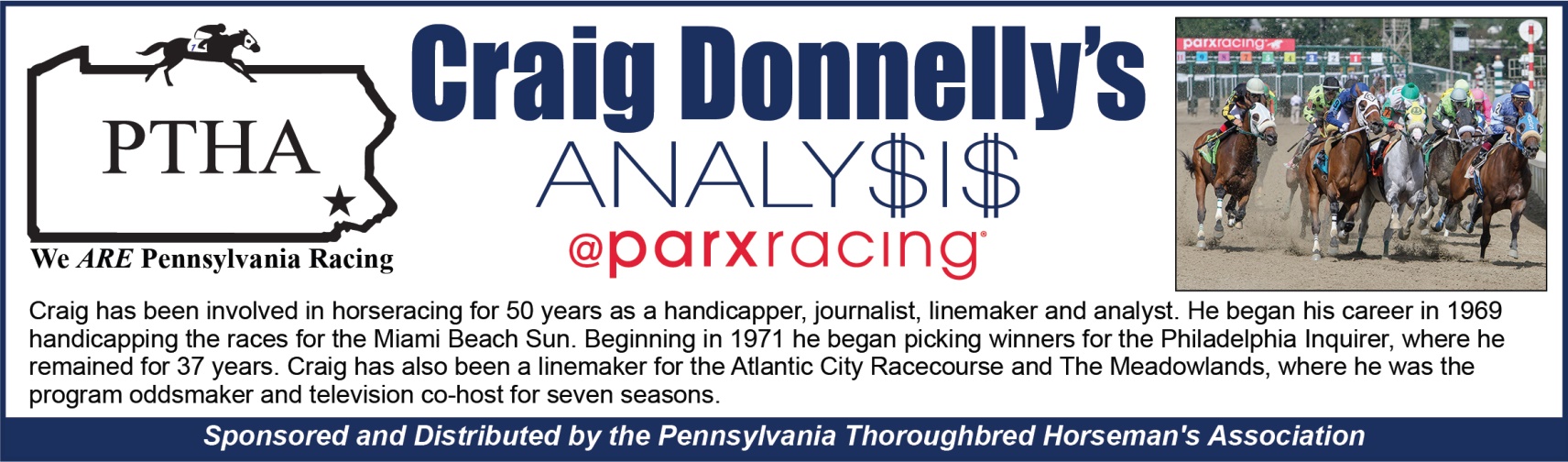                            MONDAY, JULY 6, 2020—FIRST POST 12:55 P.M.	                           MONDAY, JULY 6, 2020—FIRST POST 12:55 P.M.	Best Bets:    ROL AGAIN QUESTION (6th)--  MINISTER’S STRIKE (7th)Best Bets:    ROL AGAIN QUESTION (6th)--  MINISTER’S STRIKE (7th)Race 1Race 1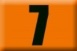 BETTER BEGIN – Numerous good efforts with better in Gulfstream turf routes; hinted at main track prowess.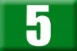 SYMPHONY OF LOVE – Dueled eventual winner to late stages in return; should progress but 15 defeats.e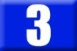 RUSSIAN MELODY – Speedy elsewhere but stamina issues; lightly raced at four different venues.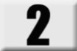 STORM BABE – Contributes to lively fractions but sidelined over year with 13 chances.Race 2Race 2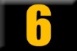 ARRECIFE – Overmatched in sprint after layoff and huge effort despite brutal trip here in January.BOSS OF BOURBON ST – Battled solid group in March and edged despite stumbling start previously.HEART OF A DREAMER – Handled lesser over track and benefit of recent exercise; seeks third in row.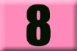 KAIROS – Soundly beaten by second pick when Pino claimed in winter offers closing kick on occasion.Race 3Race 3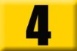 SHANGHAI SUPERFLY – Failed in classier company after hiatus and appears favorable pace scenario.TALENTED SON – Absent since November but won last two local attempts prior to Penn National loss.TALLY MO – Speedy and capable with several frustrating defeats including disqualification; early pressure.WILL’S PIONEER – Always reaches front early and idle since rare poor showing; shorter yardage some relief.Race 4Race 4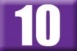 VERO SUN – Chased runaway winner in bulky field at Belmont after layoff; best of experienced runners.AFLEET MELODY – Dueled throughout and victim of trouble in stretch; chance with similar showing.COAST TO COAST – Dull in return as odds-on favorite and also failed at 1-2 in Md.; can’t dismiss yet.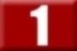 EL FENOMENO – Flashes of interest in nine outings and deserves second look adding blinkers.Race 5Race 5DEE JAY – Sire was multiple graded stakes-winner on turf with over $1 million in bank; adding Lasix.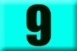 SUPER DANCER – Improved since trying blinkers at Laurel and successful sire won 2010 Ky. Derby.SPIDER BITE – Just over three lengths behind as longshot in turf bow and extra distance might help.UNCOMMON VALOR – Dull against quick group in only second start; changes surface and yardage.Race 6Race 6ROL AGAIN QUESTION – Versatile veteran won pair at Tampa and perfect in three local attempts over years.FIX ME A SANDWICH – Re-claimed by Taylor barn where he achieved ample success in past; comes out flying.POPIZAR – Powerful stretch-runner comes off freshener with ample targets; Vega barn won last two features.DEAL DRIVEN – Speedy router idle since impressive November romp; adjust to sprint in return.Race 7Race 7MINISTER’S STRIKE – Overcame wide trip despite nine month’s absence at Laurel; 9-for-25 on turf lifetime.TRILOGY – Turf pro competed only once since December but consistently fires over this course.K D’S CAT BIRD – Should benefit from return to turf where he won stake at Colonial last year; slow fuse.MACHTREE – Roughed early before fading after layoff; all three victories over turf.Race 8Race 8WORD ON A WING – Terrific form while lightly raced with six starts; finished on top four times by wide margins.FORT FORTITUDE – Pressed pace and continued willingly on turf at Belmont; Ness barn winning everywhere.BUDDY’S RUN – Hard-earned score with slightly lesser at Laurel; must consider all Gonzalez runners.ROOKIE SALSA – Perfect twice since claim and upset stake at Churchill as juvenile; idle since February.Race 9Race 9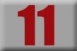 SON OF DARKNESS – Excellent speed but caught late when trying Lasix and blinkers; gelded for return.INSPIRING JUSTICE – Chased top pick over muddy footing and just missed previously; serious contender.MT SURIBACHI – Made up ground too late but advantage of recent exercise; may stalk pacesetters.STAR LUCK – Vied to mid-stretch before weakening after hiatus; fitter now but severe early pressure.